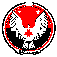 АДМИНИСТРАЦИЯ МУНИЦИПАЛЬНОГО ОБРАЗОВАНИЯ «КЕЗСКИЙ РАЙОН»«КЕЗ ЁРОС» МУНИЦИПАЛ КЫЛДЫТЭТЛЭН АДМИНИСТРАЦИЕЗ ПОСТАНОВЛЕНИЕот 21 февраля 2018 года 								           № 183 						пос. Кез В соответствии со статьей 53 Закона Российской Федерации .06.2002 г № 67-ФЗ   «Об основных гарантиях избирательных прав и права на участие в референдуме граждан Российской Федерации », статьей 44 Закона Удмуртской Республики 16.05.2016 года                      № 33-РЗ «О выборах депутатов представительных органов муниципальных районов и городских округов в Удмуртской Республике», ПОСТАНОВЛЯЮ:1.Определить перечень помещений, предоставляемых бесплатно для проведения агитационных публичных мероприятий в период подготовки дополнительных выборов в районный Совет депутатов муниципального образования «Кезский район» шестого созыва (приложение №1).2.Опубликовать постановление в газете «Звезда» и разместить на сайте муниципального образования  «Кезский район».Глава муниципального образования «Кезский район» 		 	                                                           И. О. Богданов                                                                                            Приложение №1                                                                                            к постановлению Администрации                                                                                            МО «Кезский район»                                                                                            от 21 февраля 2018 года №183	О перечне помещений, бесплатно предоставляемых дляпроведения агитационных публичных мероприятийв период подготовки дополнительных выборов депутатов районного Совета муниципального образования «Кезский район» шестого созыва____________________________________________№ п/пНаименование муниципального образования поселенияПредоставляемое место1.Большеолыпскоед.Большой Олып, помещение сельского клуба, переулок Клубный, дом 2 с.Александрово, помещение сельского клуба, улица Школьная, дом 24 2.Гыинскоед.Старая Гыя, помещение сельского клуба, улица Центральная дом 44 